1.14	to review and consider possible adjustments of the existing frequency allocations or possible new primary frequency allocations to the Earth exploration-satellite service (passive) in the frequency range 231.5-252 GHz, to ensure alignment with more up-to-date remote-sensing observation requirements, in accordance with Resolution 662 (WRC-19);NOC	MEX/127A14/1#1868ARTICLESReasons:	The Administration of Mexico proposes no change to the Radio Regulations as the most appropriate solution, given that the other proposed methods are not in line with the provisions of Resolution 662 (WRC-19) as they:
•	involve imposing constraints on the fixed and mobile services in order to ensure the 	operation of EESS (passive) in the frequency band 235-238 GHz; and
•	propose to change the downstream and upstream bands of the fixed and mobile services 	in order to ensure the proper operation of EESS (passive) in the frequency band 239.2-	241 GHz.
The new Report ITU-R RS.[231.5-252 GHz EESS], approved by ITU-R Study Group 7 in the plenary meeting of 12 October 2023, does not provide for compatibility studies between the space research service (passive), to which the frequency band 235-238 GHz is allocated on a primary basis, and the fixed and mobile services, which would be moved to that frequency band.NOC	MEX/127A14/2#1869APPENDICESReasons:	The Administration of Mexico proposes no change to the Radio Regulations as the most appropriate solution, given that the other proposed methods are not in line with the provisions of Resolution 662 (WRC-19).SUP	MEX/127A14/3RESOLUTION 662 (WRC-19)Review of frequency allocations for the Earth exploration-satellite service (passive) in the frequency range 231.5-252 GHz and consideration of possible adjustment according to observation requirements of passive microwave sensorsReasons:	In opting for no change to the Radio Regulations, Resolution 662 (WRC-19) would no longer be necessary.________________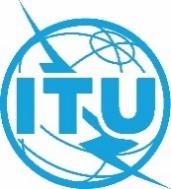 World Radiocommunication Conference (WRC-23)
Dubai, 20 November - 15 December 2023World Radiocommunication Conference (WRC-23)
Dubai, 20 November - 15 December 2023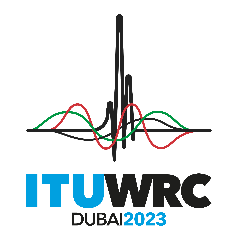 PLENARY MEETINGPLENARY MEETINGAddendum 14 to
Document 127-EAddendum 14 to
Document 127-E29 October 202329 October 2023Original: SpanishOriginal: SpanishMexicoMexicoMexicoMexicoPROPOSals for the work of the conferencePROPOSals for the work of the conferencePROPOSals for the work of the conferencePROPOSals for the work of the conferenceAgenda item 1.14Agenda item 1.14Agenda item 1.14Agenda item 1.14